Ordinal Word Cards (to twentieth)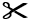 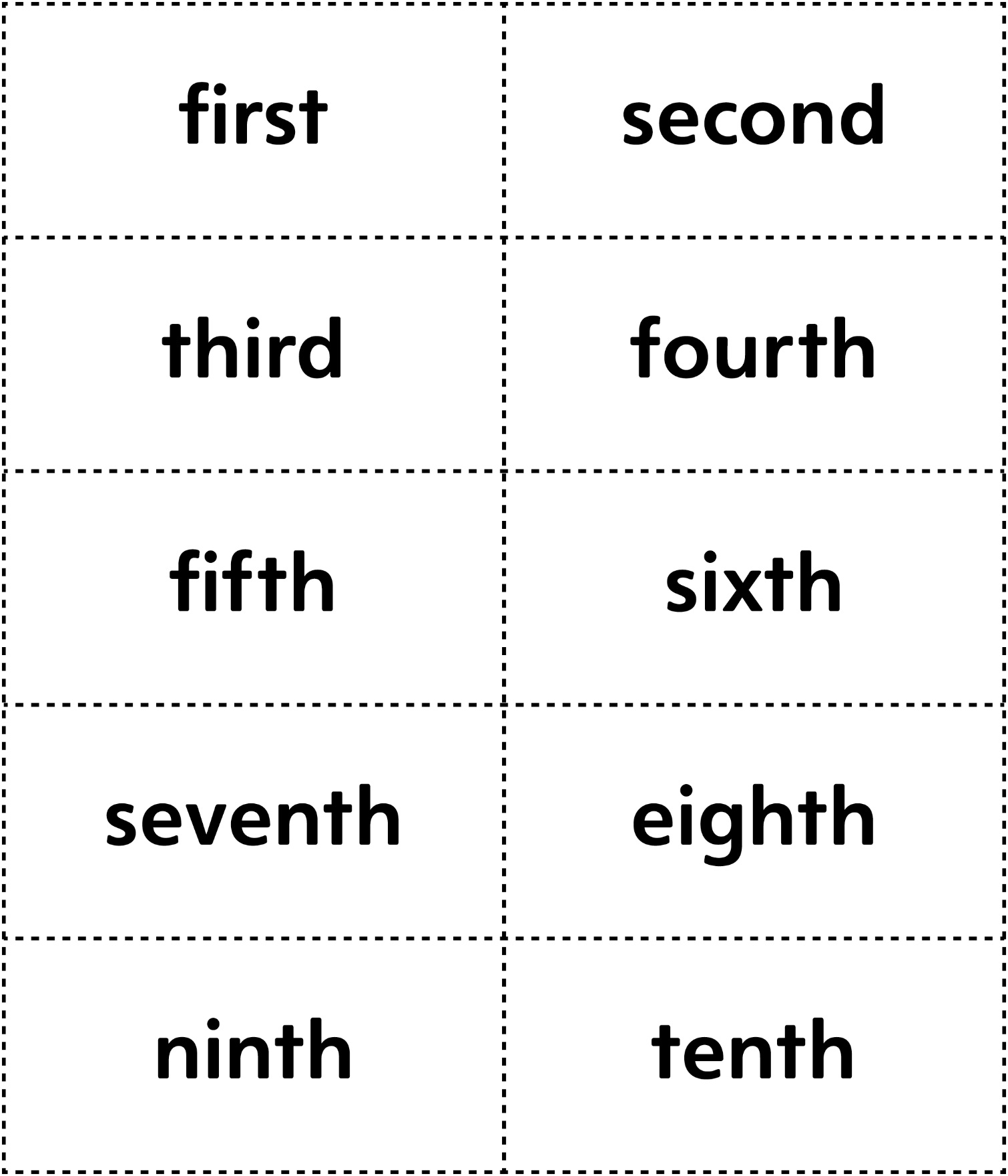 Ordinal Word Cards (to twentieth)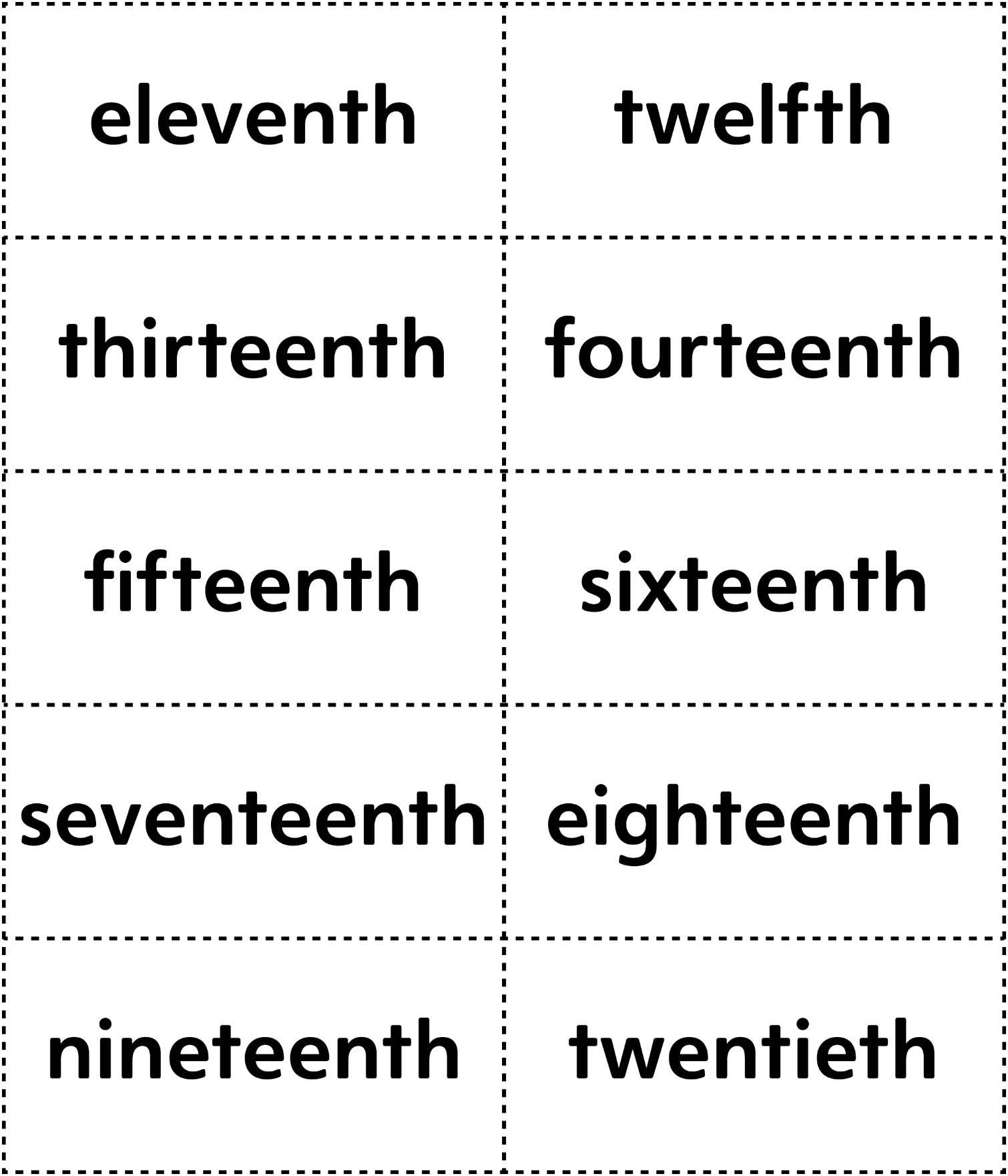 